Publicado en Madrid el 22/11/2019 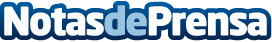 Analítica, Inteligencia Artificial y Machine Learning, las claves de éxito en Black Friday y Cyber MondaySu correcta conjugación permite elevar las ventas, al menos, en un 45%, tanto en tiendas físicas como online. En el Black Friday de 2019 habrá un incremento del 15% en ventas respecto al año pasado y, por ello, WAM recomienda herramientas como Marketing Cloud o Pardot para optimizar resultadosDatos de contacto:Luis Núñez667574131Nota de prensa publicada en: https://www.notasdeprensa.es/analitica-inteligencia-artificial-y-machine Categorias: Nacional Inteligencia Artificial y Robótica Marketing E-Commerce Software Consumo http://www.notasdeprensa.es